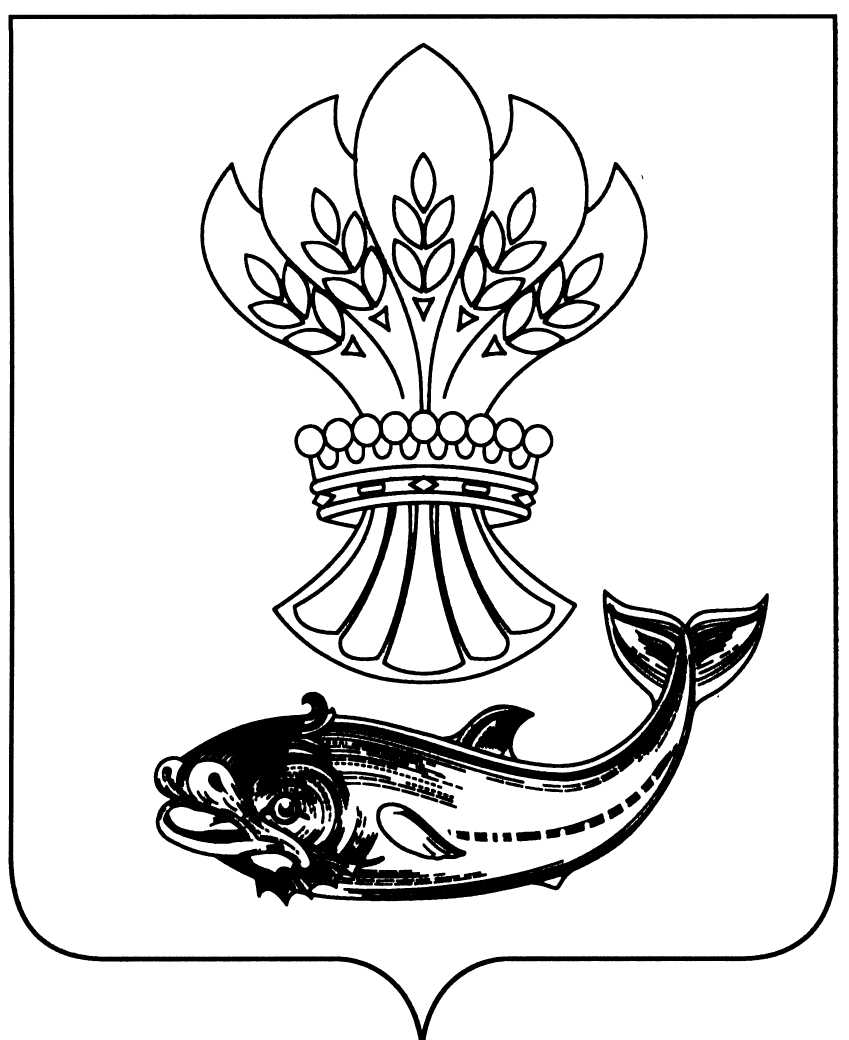 СОВЕТ НАРОДНЫХ ДЕПУТАТОВПАНИНСКОГО МУНИЦИПАЛЬНОГО РАЙОНАВОРОНЕЖСКОЙ ОБЛАСТИР Е Ш Е Н И Еот 15.03.2022г.    №  70р.п. ПаниноОтчет главы Панинского муниципального района Воронежской области « Об итогахсоциально-экономического развитияПанинского муниципального района Воронежской области за 2021 год» В соответствии с частью 11.1 ст.35. пунктом 2 части 6.1 ст.37 Федерального закона от 06.10.2003года №131-ФЗ «Об общих принципах организации местного самоуправления в Российской Федерации», пунктом 10 ст.31 Уставом Панинского муниципального района Воронежской области, Совет народных депутатов Панинского муниципального района Воронежской области р е ш и л:1. Отчет главы Панинского муниципального района Воронежской области Щеглова Н.В. «Об итогах социально-экономического развития Панинского муниципального района Воронежской области за 2021 год» принять к сведению.2.   Признать деятельность главы Панинского муниципального района Воронежской Щеглова Н.В. и деятельность администрации Панинского муниципального района по результатам работы за 2021 год с оценкой «Отлично»3. Опубликовать отчет главы Панинского муниципального района Воронежской области Щеглова Н.В. «Об итогах социально-экономического развития Панинского муниципального района Воронежской области за 2021 год» в официальном печатном издании Панинского муниципального района «Панинский муниципальный вестник» и на официальном сайте Панинского муниципального района Воронежской области.       4. Настоящее решение вступает в силу со дня его официального опубликования.ГлаваПанинского муниципального района                                                Н.В. ЩегловПредседательСовета народных депутатовПанинского муниципального                                                     С.И. ПокузиевПриложение к Решению Совета народных депутатовПанинского муниципального районаот 15.03.2022 г №  70Отчет     главы Панинского  муниципального района « Об итогах социально-экономического развития Панинского муниципального района Воронежской области за 2021 год»  	Территория района составляет 1398,2 квадратных километров. В состав района входят 2 городских и 10 сельских поселений, объединяющих 79 сел и 2 поселка городского типа. Административным центром является рабочий поселок  Панино, удаленный от областного центра на .       	Основой экономикой  муниципального района являются: производство и переработка сельскохозяйственной продукции, промышленное производство, торговля и общественное питание, оказание платных услуг.                                 Численность постоянного населения района по состоянию на 01.01.2022г. составляет 24 202   человек, родилось 164 чел. и умерло 570 чел..Финансы         ДОХОДЫ.     Доходная часть консолидированного бюджета района с учетом безвозмездных перечислений за 2021 год исполнена в сумме 985 728,1  тыс. руб., что на 39,6 % больше в сравнении с уровнем полученных доходов в 2020 году, что в суммовом выражении составляет  - 279 513,1 тыс. руб. Годовой план по доходам - всего по консолидированному бюджету исполнен на 97,2 %.    Годовой план по собственным доходам в 2021 году по консолидированному бюджету муниципального района исполнен на 100,0%. РАСХОДЫ.Исполнение бюджета по расходам составило 923 762,0 тыс. рублей или 96,7 % к плану года из них: за счет собственных средств (в том числе за счет платной деятельности, дотации из областного бюджета, кредитов) 367 394,3 тыс. руб.       За счет целевых безвозмездных поступлений  из областного бюджета-556 367,7 тыс. рублей). Расходы бюджета в 2021 году направлены на реализацию Указов Президента от 07.05.2012 года, на обеспечение социальных выплат и на финансирование первоочередных расходных обязательств.          На социальную сферу  из  бюджета  района направлено  630 792,7 тыс. рублей или  68,3  % от общей величины расходов  бюджета  из них на:- образование- 352 415,7 тыс. руб. или   38,2   %;- социальную политику-  19 722,7 тыс. руб. или  2,1   %;- культуру- 82 688,1 тыс. руб. или    9,0 %;- физкультуру и спорт-   175 966,2 тыс. руб. или   19,0 %.ПромышленностьОбъем отгруженных товаров собственного производства, работ и услуг, выполненных собственными силами промышленных и перерабатывающих предприятий района за январь-декабрь 2021г.  составляет 3419,89 млн. рублей, а именно:- по экономическому виду деятельности «Обрабатывающие производства» 3179,38 млн. руб., что составляет 87,9 % к уровню прошлого года;- по экономическому виду деятельности «Обеспечение электрической энергией, газом и паром; кондиционирование воздуха» отгружено продукции за 2021 год 234,2  млн.рублей,  что превышает уровень   2020г. на 9,7%;- по экономическому виду деятельности «Водоснабжение; водоотведение, организация сбора и утилизация отходов, деятельность по ликвидации загрязнений» отгружено продукции за 2021 год на сумму 6,3 млн. рублей, что больше значения аналогичного периода 2020г. на 27%.Сельское хозяйство      По состоянию на 01.01.2022г. производством с/х продукции в Панинском  муниципальном районе занимаются 14 сельхозпредприятий, 119 крестьянско-фермерских  хозяйств  и 7,1 тыс. личных подсобных хозяйств. Хозяйства района специализируются на производстве зерновых и технических культур, овощей, а также молока, мяса и рыбы. Земли сельскохозяйственного назначения занимают площадь – 123,1 тыс. га, из них пашня – 103,5тыс. га, сенокосы – 1,5тыс. га, пастбища-16,4тыс. га, многолетние насаждения – 1,6тыс.га. В структуре пашни доля сельхозпредприятий составляет 66% (в том числе самые крупные сельхозпредприятия филиалы ООО «ЦЧ АПК» и филиал ООО «Алое поле», «Октябрьский» занимают более 50%), КФХ - 30%,  ЛПХ- 4%.      Стоимость валовой продукции растениеводства в действующих ценах за 2021 год составила 3001,6 млн. рублей, что составляет 115,83% к уровню прошлого года. Данное повышение произошло за счет увеличения производства сахарной свеклы ( в 2021 году – 413,2 тыс. тонн, в 2020 году 344,8 тыс. тонн), также за счет увеличения производства масличных культур  с 31,9 тыс. тонн в 2020 году до 33,1 тыс. тонн  в 2021 году. Отрасль животноводства развивают  хозяйство ООО АПК «Александровское» и КФХ. Производство молока в январе-декабре 2021года   составило 558 тонн, что составляет к уровню 2020 года 127,6%. Поголовье КРС в сельхозпредприятиях района на 01.01.2022 года насчитывает – 910 голов. Развитие  малого и среднего  предпринимательстваНа территории района функционирует 608 единиц малого и среднего предпринимательства, из которых малых предприятий малых и микропредприятий 48, индивидуальных предпринимателей 560.В целях поддержки малого и среднего предпринимательства в районе проводятся следующие мероприятия:- оказание финансовой поддержки, в рамках которой субъектам малого и среднего предпринимательства  предоставляются  субсидии на компенсацию части затрат, связанных с приобретением оборудования в целях развития либо модернизации производства товаров (работ, услуг). Оказано финансовой поддержки 5 предпринимателям, в результате чего создано 5 дополнительных рабочих мест.- оказание имущественной поддержки, в рамках которой созданы Перечни имущества, предназначенные для сдачи в пользование субъектам МСП, с учетом льготных ставок аренды имущества. В целях оказания данной поддержки было предоставлено в аренду автотранспорт (автолавка) индивидуальному предпринимателю, осуществляющему выездную торговлю в отдаленные и малонаселенные  пункты района;- уполномоченным органом по размещению муниципального заказа за 2021 год  было проведено 152 электронных аукциона, 11 открытых  конкурса.  В результате чего, общая стоимость заключенных контрактов за 2021 год составила 437,198 млн.рублей, из которых стоимость заключенных контрактов  с субъектами малого и среднего предпринимательства составила 263,44 млн.руб. или 75 % от совокупного годового объема закупок, при законодательно установленном минимуме в 15%.Социально-трудовая сфераКультура: сеть муниципальных учреждений культуры Панинского муниципального района по состоянию на 01.01.2021 года включает в себя - 38 ед., из которых 16 клубные учреждения, 1 многофункциональный передвижной культурный центр (Автоклуб), 19  библиотек, 1 детская школа искусств , 1кинотеатр «Восток».Уровень обеспеченности  клубами, учреждениями клубного типа выполнен на 100%, а обеспеченность библиотеками составляет 135,7%. В дальнейшем планируется приведение количества сетевых единиц к нормативной потребности. Показатель «Доля муниципальных учреждений культуры, здания которых требуют капитального ремонта, в общем количестве муниципальных учреждений культуры» на 01.01.2022 года составляет 6%. В рамках национального проекта «Культура» в 2021 году был проведен капитальный ремонт Петровского сельского Дома культуры на общую сумму 24 799 390,00 рублей. Вместе с тем, из резервного фонда областного бюджета было выделено 5 000 000,00 рублей и на эти деньги были приобретены зрительские кресла, одежда сцены, шторы, световое и звуковое оборудование, лазерный проектор.В целях развития народного творчества и культурно - досуговой деятельности учреждений культурно - досугового типа, создано 107 клубных формирований с числом участников 1049  человек. Званий «народный» удостоены 3 коллектива художественного творчества. В течение года проведено 1731 культурно-массовых мероприятий (в том числе онлайн и офлайн формате), число зрителей составило более120 330 человек. Участие творческих коллективов в конкурсах и фестивалях городского, областного и всероссийского уровней (в онлайн и оффлайн режиме). Учащиеся ДШИ в учебном 2021 году участвовали в конкурсах и фестивалях различного уровня (онлайн формат) и получили награды: - лауреат 1 степени- 5 учащихся, 2 степени -1 учащийся и 2 танцевальных коллектива , 3 степени - 2 учащийся и 2 танцевальных коллектива; дипломом 1 степени- 4 учащихся. Образование: В рамках национального проекта «Современная школа»  закуплено  компьютерное  оборудование в образовательные учреждения на сумму 7,6 млн. рублей. В рамках национального проекта «Цифровая образовательная среда» закуплено  компьютерное  оборудование в МКОУ Петровская СОШ, в МКОУ Тойдинская СОШ на сумму 3,8 млн.рублей. В рамках национального проекта «Успех каждого ребенка» проведен ремонт спортивного зала, поставка спортивного оборудования в МКОУ Чернавская СОШ и закуплено  компьютерное  оборудование в МБУ ДО "ДЮЦ" на сумму 3,0 млн. рублей.Физкультура:    В настоящее время в муниципальном районе действует одна Детско-юношеская спортивная школа, 8 тренеров-преподавателей ведут занятия на базе общеобразовательных организаций. В 2021 году действовали 9  секций и кружков спортивной направленности. В них занимались 1002 школьника, в сельской местности 684 учащихся. Значительную роль в вовлечении детей в занятия физической культуры и спорта играет проведение массовых мероприятий.Программной и нормативной основой физического воспитания населения стал физкультурно-спортивный комплекс «Готов к труду и обороне» (далее – ВФСК «ГТО»), в  реализации ВФСК «ГТО» принимают участие не только все общеобразовательные организации, но и трудовые коллективы поселка и его образований. Общее число участников 1783 чел. За 2021 год проводились   физкультурно массовые мероприятия районного уровня и принимали участия во Всероссийских спортивных играх и областных соревнованиях. За счет средств федерального бюджета в районе в 2021 году осуществлен ремонт спортивного зала при МКОУ «Чернавская СОШ», в 2022 году планируется ремонт многофункциональных площадок при МБОУ Панинская СОШ, МКОУ Перелешинская СОШ.Здравоохрание:   В состав бюджетного учреждения здравоохранения Воронежской области «Панинская районная больница» входит: стационар на 95 коек,  поликлиника на 320 посещений в смену, 5 врачебных амбулаторий и 22 ФАПа.  За 2021 год проведен капитальный ремонт поликлиники в БУЗ ВО Панинской РБ,  начато строительство  врачебной амбулатории в п. Перелешино, которая завершиться в 2022 году, построено модульное здание ФАПа в п. Первомайский,  которое  начало функционировать в январе 2022 года.Численность безработных, зарегистрированных в службе занятости по состоянию на 01.01.2022 года – 172 человека (43% к  уровню  2020 года), уровень зарегистрированной безработицы составил 1,9 % (61,3% к  уровню  2020 года). Снижение безработных граждан произошло в связи с их трудоустройством и профессиональным обучением безработных граждан.                                                                                                                                                                                                                   Капитальное строительство и благоустройствоОбъем инвестиций по средним и крупным организациям  района за 2021 год  составил 500 996,0 тыс. рублей или 152,2 % к аналогичному периоду 2020 года. Основное увеличение объема инвестиций по крупным и средним  предприятиям  района связано с увеличением вложений сельскохозяйственных предприятий.Строительство и ремонт: По государственной программе Воронежской области «Обеспечение доступным и комфортным жильем населения Воронежской области»  12 молодых семей получили свидетельство о праве на получение социальной выплаты на приобретение жилого помещения или строительство индивидуального жилого дома в сумме 3519 тыс. руб.Все  поселения  Панинского муниципального района получили субсидии на оплату уличного освещения в сумме 2003,3 тыс. руб. (в рамках государственной программы Воронежской области «Энергоэффективность и развитие энергетики»).В рамках государственной программы Воронежской области «Развитие транспортной системы» отремонтировано 42,4 км. автомобильных дорог местного значения, 0,351 км. тротуаров, реконструировано 2 водопропускные трубы на сумму 86242,8 тыс. руб.По государственной программе Воронежской области «Развитие физической культуры и спорта» завершено строительство объекта «Стадион по ул. Гребенникова, 1А в р.п. Панино Панинского муниципального района Воронежской области».В рамках государственной программы Воронежской области «Обеспечение качественными жилищно-коммунальными услугами населения Воронежской области» регионального проекта «Чистая вода» завершено строительство объекта «Реконструкция водопроводных сетей и сооружений в р.п. Перелешинский Панинского района Воронежской области» (1 этап);     Завершено проектирование объекта «Строительство системы водоснабжения в р.п. Панино Панинского городского поселения Панинского муниципального района Воронежской области» с последующем строительством в 2022 году в рамках государственной программы Воронежской области «Обеспечение качественными жилищно-коммунальными услугами населения Воронежской области» регионального проекта «Чистая вода».Завершено строительство объекта «Лыжероллерная трасса в северной части р.п. Панино Панинского муниципального района Воронежской области» в рамках государственной программы Воронежской области «Развитие сельского хозяйства, производства пищевых продуктов и инфраструктуры агропродовольственного рынка».По муниципальной программе Панинского муниципального района Воронежской области «Обеспечение доступным и комфортным жильем и коммунальными услугами населения Панинского муниципального района» проведены следующие мероприятия:-    «Ремонт крыши здания администрации Панинского муниципального района Воронежской области по адресу: Воронежская область, р.п. Панино, ул. Советская, 2»;- установка гаражных боксов для администрации Панинского муниципального района;- «Ремонт помещений здания по адресу: Воронежская область, р.п. Панино, ул. Советская, 41»;- «Ремонт помещений административного здания по адресу: Воронежская область, р.п. Панино, ул. Красная площадь, 39»;      За январь-декабрь 2021 года введено в действие 3991 кв. метров нового жилья,  построенных за счет средств индивидуальных застройщиков, что составляет 125% к уровню прошлого года.         В 2021году реализовано  8 проектов ТОС : - Замена памятника землякам, погибшим в ВОВ - Освещение территории памятника- Детская игровая площадка «Маленькая страна»- «Радужная сказка» (установка детской игровой площадки)-Установка въездного знака «Сергеевка» и четырех уличных указателей-Устройство сценической площадки-Устройство детского спортивного комплекса-Благоустройство Святого источника Покрова Пресвятой Богородицы»                Социально значимыми проектами на 2022  год являются: развитие системы водоснабжения в поселениях района;строительство и ремонт автодорог; завершение строительства стадиона в р.п. Панино;завершение строительства лыжероллерной трассы р.п. Панино; строительство новой школы с. Красный Лиман.